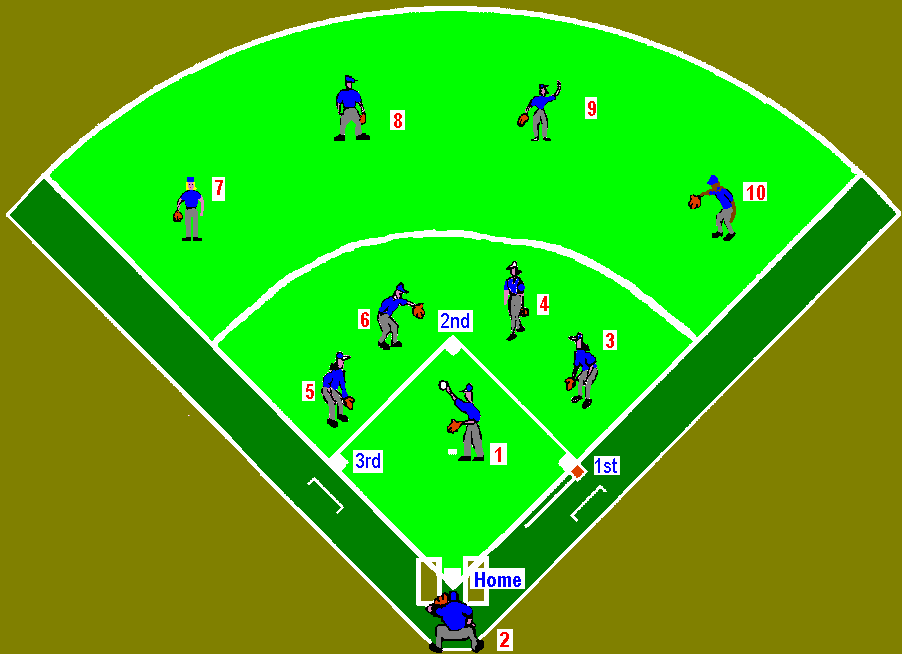 1. Pitcher (P)2. Catcher (C)3. First Base (1B)4. Second Base (2B)5. Third Base (3B)6. Shortstop (SS)7. Left Field (LF)8. Left Center (LC)9. Right Center (RC)10. Right Field (RF)